SHANMUGA 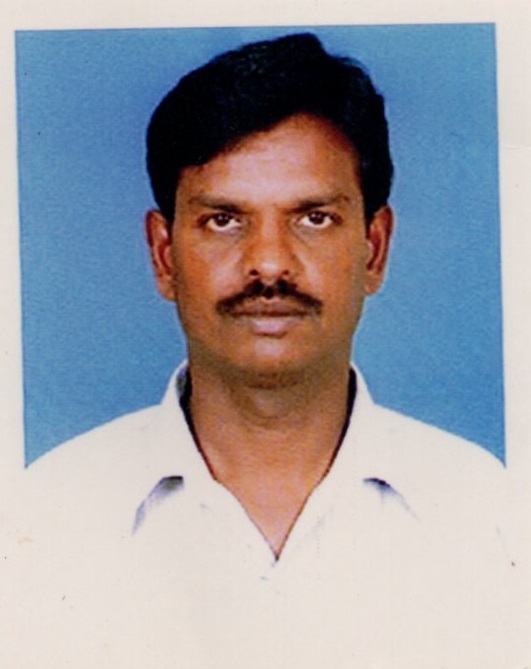 C/o 0501685421E: shanmuga.379010@2freemail.com Educational Qualification’sAUTOMOBILE COURSE Indian Technical Institute,  Tamilnadu, India.ITI FITTERGovernment ITI Trichy, Tamil Nadu, IndiaTraining Course AttendedTraining Course in Diesel EnginesTraining Course in precession tools and measurementTraining Course in pneumatic brakesDriving License UAE Driving License    - 	No2KSA Driving License    - 	Light Vehicle	Languages Known English, Hindi, Malayalam, Arabic & TamilPersonal ProfileReference Will provide upon requestObjective:Seeking a Seniorposition as Heavy Truck Mechanic with Pro-active and results oriented professional with over 15 years of broad experience in all aspect of Heavy Vehicle mechanism  in a fast phase TransportationIndustry.Work ExperienceDP World  , DUBAI, UAE[ May 2011 to till date ]Class II Mechanic in Plant WorkshopGeneral Transport L.L.C , Abu Dhabi, U.A.E [ Apr2010 to Apr 2011  ]Heavy Diesel MechanicSharjah Ports, Korfukan, U.A.E[ June 2008 to June 2009 ]Plant MechanicSaudiLand Transport Riyad , K.S.A[ Dec1988 to Apr 2006]MechanicVehicles Serviced BRANDSVOLVO  MANMERCEDES BENZ ISUZUSCANIA etc.,VEHICLESRTG’S TUG MASTERSTRAILERSTOP LOADERSSIDE LIFTERSFORKLIFTS etc.,Gender/SexMaleDOB16th March 1963Marital StatusMarriedNationalityIndianPresent LocationSharjahVisa Status in UAEEmployment Visa (NOC)